Boost’ Academy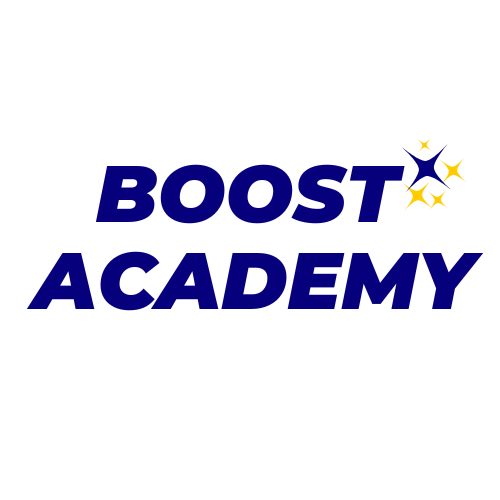 254 rue Vendôme69003 LyonCourriel : contact@boost-academy.frTéléphone : 04 56 25 47 07							 PROGRAMME DE L’ACTION DE FORMATION« MICROSOFT 365 PERFECTIONNEMENT »💡 Description de la formationLa formation « Microsoft 365 Perfectionnement » permet aux personnes qui souhaitent être plus à l’aise avec les logiciels bureautiques dans un cadre professionnel, de découvrir et maitriser les différentes fonctionnalités de la suite Microsoft 365. La formation est principalement axée sur la pratique afin de devenir autonome et de vous professionnaliser rapidement. Vous pourrez ainsi réaliser plus de 30 cas pratiques issus de situations professionnelles.L’organisation des cours permet une progression pédagogique personnalisée et adaptée à votre rythme, votre niveau et vos besoins. Un suivi individuel est proposé tout au long de la formation. 🎓 Profil des stagiairesTous publics : particuliers, professionnels, étudiants et entrepreneurs qui souhaitent développer leurs compétences dans l’utilisation des logiciels bureautiques Microsoft 365.🎯 Objectifs pédagogiquesMaitriser les fonctionnalités essentielles des logiciels bureautiques de la suite Microsoft 365.⚡ Compétences clés Créer et mettre en forme un document texte sur Microsoft WordRéaliser des calculs sur un tableur et de gérer ses données sur Microsoft ExcelCréer et mettre en forme une présentation dynamique sur Microsoft PowerpointEnvoyer des emails et d’utiliser le calendrier sur Microsoft OutlookImporter et de partager des fichiers sur Microsoft One DriveCréer des notes et d’insérer des éléments sur Microsoft One NoteMaitriser les fonctionnalités de partage et de collaboration📌 Prérequis et connaissances préalablesLe stagiaire doit avoir installé Microsoft Office sur son ordinateur ou avoir un compte sur Microsoft 365 et maitriser les bases de l’environnement Windows (souris, clavier, gestion des fichiers, navigation Web).Le stagiaire doit disposer d’un ordinateur, d’une webcam, d’un micro et d’une connexion Internet permettant de suivre les modules de formation dispensés en ligne.✨ Modalités d’accès Le stagiaire doit avoir réalisé un entretien individuel de motivation et un test de positionnement avant l’entrée en formation afin de valider l’adéquation du programme avec son projet et ses objectifs.🗂 Modalités d’organisationDurée de la formation : 35 heures soit 5 joursDates de session : XX/XX/2024 au XX/XX/2024 Lieu de la formation : Formation à distance | LyonTarif de la formation : 1225,00 eurosNiveau de certification : Aucun📝 Méthodes pédagogiquesLa formation est constituée d’apports théoriques et d’exercices pratiquesMises en situation et supervision en groupeAteliers en visioconférence et modules de cours en vidéoSupports de cours PDF, documentation numérique et présentations PowerpointCas pratiques, exercices, suivi et accompagnement individuel🌟 Formateur : Hubert EymonotConsultant formateur, coach professionnel et dirigeant du centre de formation Boost’ Academy, il accompagne les professionnels et les entreprises dans leur développement depuis 2014. Consulter le CV du formateur : https://linkedin.com/in/huberteymonot🧭 Évaluation des acquisExercices et questionnaires à la fin de chaque module pour l’évaluation des acquisFeuilles de présence signées par le stagiaire et le formateur (par demi-journée de formation) Participation aux classes virtuelles et réalisation des cas pratiques✅ Sanction de la formationAttestation individuelle de participation et d’assiduitéAttestation de réalisation remise en fin de formationQuestionnaire d’appréciation de la formation✌️ Accessibilité aux personnes en situation de handicap
Nous étudions chaque situation individuellement afin de mettre en place les meilleures dispositions pour vous accompagner et prendre en compte vos besoins spécifiques avant l’inscription en formation.Pour contacter notre référent handicap : handicap@boost-academy.frRéférent Handicap : Hubert Eymonot
Téléphone : 06 44 99 22 83Vous pouvez également obtenir plus d’informations sur les dispositifs et les aides pour accompagner les personnes en situation de handicap sur le site de l’AGEFIPH : www.agefiph.frCONTENU DE LA FORMATIONModule 1 : Microsoft WordObjectifs : Élaborer un document texte sur Microsoft Word, mettre en forme un document, insérer des éléments visuels, optimiser la mise en page et réaliser des travaux d’impressionPrésentation de Microsoft Word : ruban, barre des tâches, boutons, options et raccourcisConfigurer l’affichage d’un document : règle, volet de navigation, zoom, modes, fenêtresRédiger et modifier un texte : sélection, déplacement, copie, mise en forme, enregistrementModifier la police, la taille, la disposition, les bordures, les couleurs du texte et de la trame de fondUtiliser les marges, les retraits, les espacements, les paragraphes et les tabulationsInsérer une image, un lien, un tableau, une forme et un objet dans un documentCréer un document complexe (orientation, taille, colonnes, brochure 3 volets, livret…) Mettre en place un publipostage et insérer des champs de fusion dans un documentInsérer des informations et configurer l’en-tête, les numéros de page et le pied de pageMettre en forme la mise en page et les finitions, corriger l’orthographe et imprimer un documentUtiliser, modifier et enregistrer des modèles de documents pour gagner du tempsModule 2 : Microsoft ExcelObjectifs : Maîtriser les opérations courantes de calcul et la mise en forme de tableaux sur Microsoft Excel, utiliser les formules, créer des graphiques, gérer ses données et imprimer un classeurPrésentation de Microsoft Excel : ruban, barre de formule, boutons, options et raccourcisConfigurer l’affichage d’un tableur : règle, barre des tâches, listes, zoom, modes, fenêtresComprendre le fonctionnement du tableur et des feuilles, enregistrer le classeur dans différents formatsRemplir et modifier les cellules : sélection, déplacement, copie, fusion, mise en forme, enregistrementModifier le format de cellule : standard, nombre, monétaire, comptabilité, date, spécialRéaliser des calculs simples avec un tableur, utiliser les formules et des règles de productivitéInsérer et utiliser des fonctions essentielles : SOMME, MOYENNE, DATE, NB, MIN, MAX, RANG, CONCATENERUtiliser les fonctions logiques avec conditions : SI, ET, OU, SOMME.SI, MOYENNE.SI, NB.SI, NB.SI.ENSMettre en forme un classeur, modifier le style des cellules, figer les volets et imprimer Utiliser les règles, les mises en forme conditionnelles et travailler avec plusieurs feuillesCréer et éditer un graphique adapté à chaque situation à partir des données d’un tableauNommer une plage de cellule, savoir utiliser les filtres et les fonctions de tri des donnéesCréer et utiliser un tableau de bord à l’aide d’un Tableau Croisé DynamiqueMettre en forme la mise en page et les finitions, corriger l’orthographe et imprimer un documentUtiliser, modifier et enregistrer des modèles de classeurs pour gagner du temps Module 3 : Microsoft PowerpointObjectifs : Maîtriser la création et la mise en forme de diapositives sur Microsoft Powerpoint, utiliser des animations et des transitions pour dynamiser sa présentation en mode DiaporamaPrésentation de Microsoft Powerpoint : ruban, barre des tâches, boutons, options et raccourcisConfigurer l’affichage d’une présentation : règle, barre des tâches, zoom, modes d’affichage, fenêtresCréer et modifier une présentation : sélection, déplacement, copie, mise en forme, enregistrementCréer des diapositives avec des titres, des zones de textes et des éléments visuelsModifier la police, la taille, la disposition, les bordures, les couleurs du texte et de la trame de fondUtiliser les modèles de disposition, les thèmes et les styles pour créer une présentationModifier la taille et l’arrière-plan des diapositives, enregistrer la présentation dans différents formatsIntégrer et configurer des transitions entre les diapositives pour rendre la présentation dynamiqueIntégrer et configurer des animations sur les différents éléments de la présentation  Insérer une image, un lien, un tableau, une forme et un objet dans une présentationIntégrer une zone de texte, un son, une vidéo ou un graphique dans une présentationOrganiser une présentation avec des sections et utiliser le mode Trieuse de diapositives Utiliser le mode Diaporama / Présentateur : pointeur, surligneur, commentaires, sous-titresCréer et configurer un masque de diapositive pour appliquer une disposition à une présentationConnaître les notions clés pour animer efficacement une présentation devant un publicUtiliser, modifier et enregistrer des modèles de présentation pour gagner du tempsModule 4 – Microsoft OutlookObjectifs : Maitriser les fonctionnalités de la messagerie Outlook et utiliser le calendrierPrésentation de la messagerie Outlook : ruban, barre des tâches, boutons, options et raccourcisConfigurer l’affichage de sa boîte aux lettres, afficher et masquer le volet de lectureGérer ses dossiers favoris, filtrer, classer, afficher et trier les messagesAttacher des pièces jointes depuis OneDrive, depuis l’ordinateur, depuis un lienGérer les options de messagerie : ajouter des indicateurs, créer des règles ...Configurer une signature et un message d’absenceImporter ses contacts, gérer ses contacts, créer des groupesNaviguer dans le calendrier, créer un événement, créer un rappel, partager son calendrierOrganiser son travail avec les tâchesSynchroniser Outlook avec son ordinateur et son smartphoneModule 5 – Microsoft One DriveObjectifs : Maîtriser les fonctionnalités de l’espace de stockage OneDrive et travailler en collaborationPrésentation de Microsoft OneDrive : ruban, barre des tâches, boutons, options et raccourcisCréer un nouveau document et importer un document depuis son ordinateurCréer un nouveau dossier et importer un dossier depuis son ordinateurModifier un document existant dans Microsoft OfficeChoisir un mode d’affichage dans OneDrive Copier, déplace, renommer et supprimer un fichier ou un dossierPartager un document ou un dossier et travailler en collaborationSynchroniser One Drive avec son ordinateur et son smartphoneModule 6 – Microsoft One NoteObjectifs : Maîtriser les fonctionnalités de One Note, insérer des éléments et partager ses notesPrésentation de Microsoft OneNote : ruban, barre des tâches, boutons, options et raccourcis Accéder à son bloc-notes et personnaliser son écranInsérer une section, une page et créer des modèlesSaisir du texte, des notes manuscrites, copier des élémentsInsérer une image, un tableau, un lien, un fichier, un son, une vidéoCréer des schémas, des diagrammes, des listes de tâchesOrganiser et mettre en forme ses notes, accéder aux notes les plus récentesProtéger, partager une note et assurer la sécurité dans OneNoteSynchroniser OneNote avec Microsoft Outlook